 SPRZEDAWCA st. II NAUCZANIE ZDALNE Organizacja i techniki sprzedaży 3. PRZEPISY O ODPOWIEDZIALNOŚCI  PRACOWNIKA - SPRZEDAWCY. Ochrona mienia magazynu 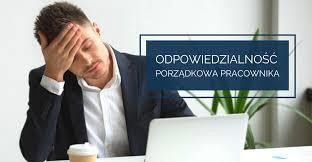 Instrukcja  Proszę zapoznać się z opracowanym materiałem dydaktycznym i pisemnie odpowiedzieć na pytania zamieszczone na końcu opracowania. Odpowiedzi  można przesyłać na email: astefanski@ckz.swidnica.pl, do dnia 07.04.2021r. PRZEPISY DOTYCZĄCE ODPOWIEDZIALNOŚCI SPRZEDAWCY 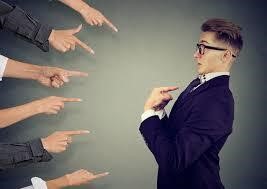 ODPOWIEDZIALNOŚĆ PRACOWNIKA Przepisy dotyczące odpowiedzialności pracowników zawarte są w: KODEKSIE PRACY KODEKSIE CYWILNYM KODEKSIE KARNYM Zgodnie z Kodeksem Pracy pracownik ponosi odpowiedzialność porządkową o materialną. Odpowiedzialność porządkowa pracownika 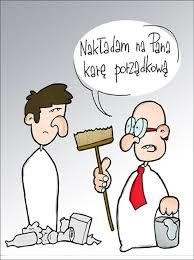 Odpowiedzialność porządkowa pracownika polega na ponoszeniu przez pracownika konsekwencji, zarówno osobistych, jak i materialnych z powodu naruszenia ciążących na nim obowiązków pracowniczych wobec pracodawcy. Do odpowiedzialności porządkowej zostają pociągnięci pracownicy, którzy nie wywiązują się należycie ze swoich obowiązków, nie przestrzegają zasad regulaminu pracy. Za nieprzestrzeganie porządku pracy określonego w Kodeksie Pracy (np. nieprzestrzeganie przepisów BHP, przepisów przeciwpożarowych, stawienie się do pracy w stanie nietrzeźwym, nie przychodzi bez usprawiedliwienia  do pracy, spóźnia się, samowolnie opuszcza miejsce pracy, nie wykonuje swoich obowiązków, spożywa alkohol w miejscu pracy) pracownik może zostać ukarany jedną z kar: karą upomnienia, karą nagany, karą pieniężną. Przy wyznaczaniu kary bierze się pod uwagę rodzaj naruszenia obowiązków pracowniczych, stopień winy pracownika oraz jego dotychczasowy stosunek do pracy. Nakładając kary porządkowe, przed nałożeniem kary pracodawca musi wysłuchać pracownika, powiadomić go na piśmie o zastosowanej karze. Odpowiedzialność dyscyplinarna (służbowa) Odpowiedzialność porządkowa nie powinna być mylona z odpowiedzialnością służbową (dyscyplinarną). Odpowiedzialność dyscyplinarna wynika z regulaminów wewnętrznych, układów zbiorowych i Kodeksu Pracy.  Każdy pracownik ma obowiązek: zachować tajemnicę służbową, właściwie reprezentować przedsiębiorstwo, w którym jest zatrudniony, dbać o dobre imię przedsiębiorstwa, w należyty sposób wykonywać obowiązki na swoim stanowisku pracy, dokładać starań, aby podnosić efektywność pracy, przestrzegać zasad współżycia społecznego, dbać o powierzone mienie. Wykaz kar obejmuje: upomnienie, naganę (słowne i pisemne), karę finansową, przesunięcie, zwykle na niższe stanowisko, zwolnienie dyscyplinarne z pracy, odsunięcie od wykonania wyznaczonego zadania. Odpowiedzialność materialna 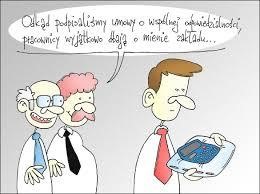 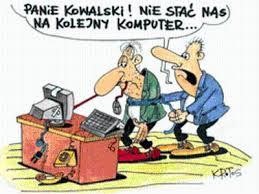 Odpowiedzialność materialna pracownika placówki handlowej odnosi się do dwóch sytuacji: do szkody wyrządzonej pracodawcy z winy pracownia, powierzonego pracownikowi mienia Odpowiedzialność za szkodę wyrządzoną pracodawcy powstaje wtedy, gdy pracownik zniszczył  lub zagarnął mienie pracodawcy, (np. komputer), nie wykonał należycie swoich obowiązków. Pracownik  ponosi odpowiedzialność za szkodę jedynie w granicach rzeczywistej straty poniesionej przez pracodawcę. Odszkodowanie, do którego zobowiązany jest pracownik, jest odszkodowaniem ograniczonym, ustala się je w wysokości szkody i nie może być wyższe niż kwota trzymiesięcznego wynagrodzenia pracownika. Pracodawca obowiązany jest wykazać okoliczności uzasadniające odpowiedzialność pracownika oraz wysokość powstałej szkody. Odpowiedzialność za mienie powierzone pracownikowi (pieniądze, papiery wartościowe, kosztowności, narzędzia, przedmioty, środki ochrony indywidualnej (odzież ochronna), towary).  Pracownik może ponosić odpowiedzialność indywidualnie  lub grupowo (współodpowiedzialność). Pracownik ma obowiązek rozliczyć się z powierzonego mienia przed pracodawcą. Pracownik w tym przypadku odpowiada do pełnej wysokości za szkodę powstałą w tym mieniu. O odpowiedzialności tej pracownik może się uwolnić, jeżeli wykaże, że szkoda powstała z przyczyn od niego niezależnych, a w szczególności wskutek niezapewnienia przez pracodawcę warunków umożliwiających zabezpieczenie powierzonego mienia. Pracownicy mogą przyjąć wspólną odpowiedzialność materialną za powierzone im mienie łącznie z obowiązkiem wyliczenia się. Podstawą łącznego powierzenia mienia jest umowa o współodpowiedzialności materialnej, która powinna być zawarta na piśmie przez pracowników i pracodawcę. Pracownicy ponoszący wspólną odpowiedzialność materialną odpowiadającą w częściach określonych w umowie. Jeżeli zostanie ustalone, że szkoda w całości lub w części została spowodowana przez niektórych pracowników, wtedy za całość szkody lub za tę część odpowiadają sprawcy szkody. W sprawach materialnej odpowiedzialności pracowników wysokość szkody ustala się według cen z dnia ustalenia odszkodowania. Odszkodowanie za szkodę w mieniu pracodawcy oraz szkodę w mieniu powierzonym pracownikowi  z obowiązkiem zwrotu albo wyliczenia się może zostać obniżone na podstawie ugody między pracodawcą a pracownikiem. Odpowiedzialność karna 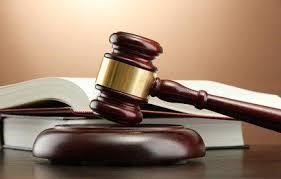 Odpowiedzialności karnej podlega ten, kto sam albo wspólnie z inną osobą i w porozumieniu z nią popełnia czyn zabroniony przez ustawę. Czynem takim może być narażenie człowieka na bezpośrednie niebezpieczeństwo utraty życia albo ciężkiego uszczerbku na zdrowiu.  Czynami, które mogą wystąpić w działalności handlowej i spowodować niebezpieczeństwo dla życia i zdrowia wielu osób albo dla mienia są: wprowadzenie do obrotu  szkodliwych dla zdrowia i życia towarów spowodowanie zagrożenia epidemiologicznego, fałszowanie dokumentów lub oznaczeń  na towarach, fałszowanie lub upowszechnianie informacji bez zgody klientów, kontrahentów  Kodeks Karny przewiduje następujące kary: grzywna, ograniczenie lub pozbawienie wolności, pozbawienie praw publicznych, zakaz wykonywania określonego zawodu lub prowadzenia działalności gospodarczej, przepadek przedmiotów. Odpowiedzialność karno – wykroczeniowa 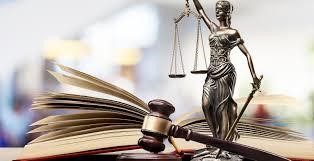 Pracownicy przedsiębiorstw handlowych ponoszą odpowiedzialność karno – wykroczeniową za następujące czyny szkodliwe; wykonywanie czynności bez odpowiednich uprawnień wprowadzanie w błąd klientów i kontrahentów podejmowanie czynności zawodowych po użyciu alkoholu,  środków odurzających niezabezpieczenie miejsca zagrażającego życiu lub zdrowiu człowieka pobieranie za sprzedany towar zapłaty wyższej od obowiązującej podejmowanie działania, które powodują utratę dobrego imienia Za nieprzestrzeganie przepisów Kodeks wykroczeń przewiduje środki karne: nagana, grzywna, ograniczenie wolności lub areszt, obowiązek naprawienia szkody, podanie orzeczenia do wiadomości publicznej, przepadek przedmiotów. Odpowiedzialność cywilna Pracownik wyrządzający szkodę jest zobowiązany do jej naprawienia. Jeśli do powstania szkody przyczynia się kilku pracowników, to odpowiedzialność jest solidarna. Gdy w wyniku działania lub niepodjęcia działania pracownik spowoduje uszkodzenia ciała lub utratę zdrowia innego człowieka, musi liczyć się z tym, że będzie miał obowiązek zadośćuczynienia pokrzywdzonemu, czyli pokryć koszty leczenia, wypłacić odszkodowanie, pokryć straty materialne, jakie poniósł poszkodowany w wyniku zdarzenia, któremu zawinił pracownik. Odpowiedzialność cywilna wiąże się z rekompensowaniem konsekwencji nieszczęśliwych wypadków lub działań, które spowodowały uszczerbek  na zdrowiu człowieka lub w mieniu przedsiębiorstwa. Jeśli pracownik odrębnymi czynami spowodował kilka szkód, odszkodowanie za każdą z nich ustala się oddzielnie. STRATY PLACÓWEK HANDLOWYCH SPOWODOWANE PRZEZ PRACOWNIKÓW 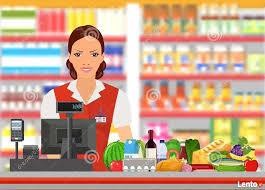 Pracownicy przedsiębiorstw handlowych ponoszą odpowiedzialność materialną za powierzone mienie, dlatego powinni dokładać starań, aby podczas pracy nie powstawały nieprawidłowości, których efektem mogą być straty. Straty za które pracownicy handlu ponoszą odpowiedzialności, mogą wynikać z braku staranności w wykonywaniu pracy. Przejawem tego może być: sprzedawanie towarów z późniejszych dostaw w pierwszej kolejności niekontrolowanie na bieżąco terminów przydatności do spożycia przechowywanie towarów w nieodpowiednich warunkach niewłaściwe postępowanie z towarem nieumiejętne lub niechętne demonstrowanie towaru klientowi niepilnowanie towaru oraz innego mienia placówki zamawianie nadmiernych dostaw sprzedaż towarów niepełnowartościowych jako towarów odpowiedniej jakości. OCHRONA MIENIA 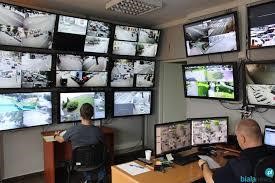 Placówki handlowe stosują systemy zabezpieczeń w celu zapobiegania stratom.  Systemy zabezpieczeń handlowych obejmują: bezpieczeństwo obiektów zabezpieczenie wyposażenia placówek handlowych zabezpieczanie towarów przed kradzieżą (bramki magnetyczne lub radiowe, urządzenia aktywujące, sygnalizator akustyczny, klipsy ubraniowe, klipsy butelkowe, klipsy okularowe, klipsy uniwersalne, etykiety elektromagnetyczne lub radiowe, dezaktywatory, systemy alarmowe bezpieczeństwo ludzi (systemy monitoringu) Niezależnie od wykorzystania technicznych zabezpieczeń placówki najważniejszym elementem każdego systemu są pracownicy i ich zaangażowanie w wykonywane działania. Pytania kontrolne W jakich sytuacjach pracownik ponosi odpowiedzialność porządkową? W Jakich źródłach prawa zawarte są przepisy dotyczące odpowiedzialności? Za jakie przewinienia pracownik ponosi odpowiedzialność dyscyplinarną? Czym się różni odpowiedzialność za szkodę wyrządzoną pracodawcy, od  odpowiedzialności za mienie powierzone pracownikowi? Na czym polega odpowiedzialność karno - wykroczeniowa? 